Precalculus Worksheet on Envelopes and AsymptotesDirections:  Use the 2007 Microsoft Word Math Add-In to plot in two-dimensions the following graphs.  Use the “Show” command to plot more than two multiple equations/inequalities simultaneously.  1.	Find and label all of the asymptotes for each graph below.A	B  	C	 D	E	 F	G	2.	Find and label the amplitude of each graph below.A	B	 C	3.	Find and label each envelope for the graphs below.  The envelope is the boundary of the region filled by the curves.A	B	 C	4. 	Graph each of the following functions.A	B	 C	 NotesExamples Using the “PlotEq” and “Show” CommandsExample 1: Graph .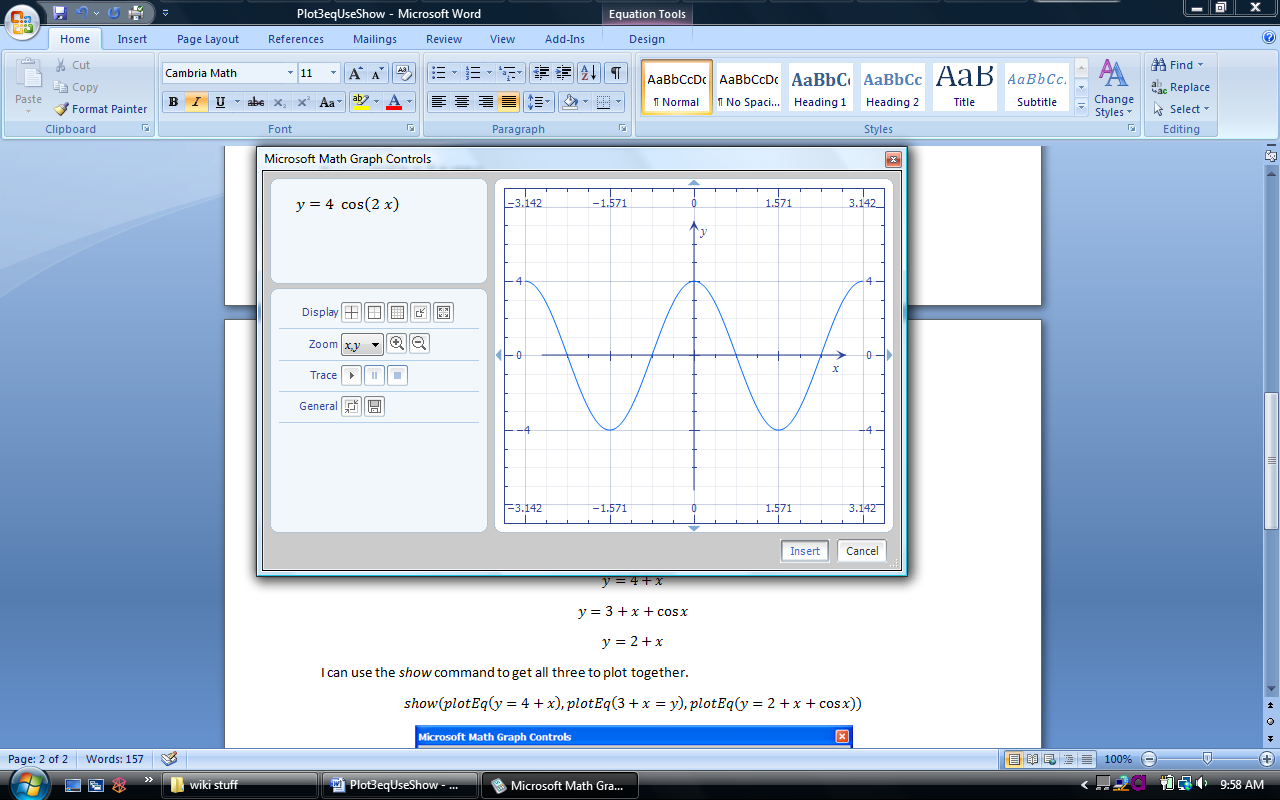 Example 2: Graph the following three functions simultaneously using the “Show” command.The input is: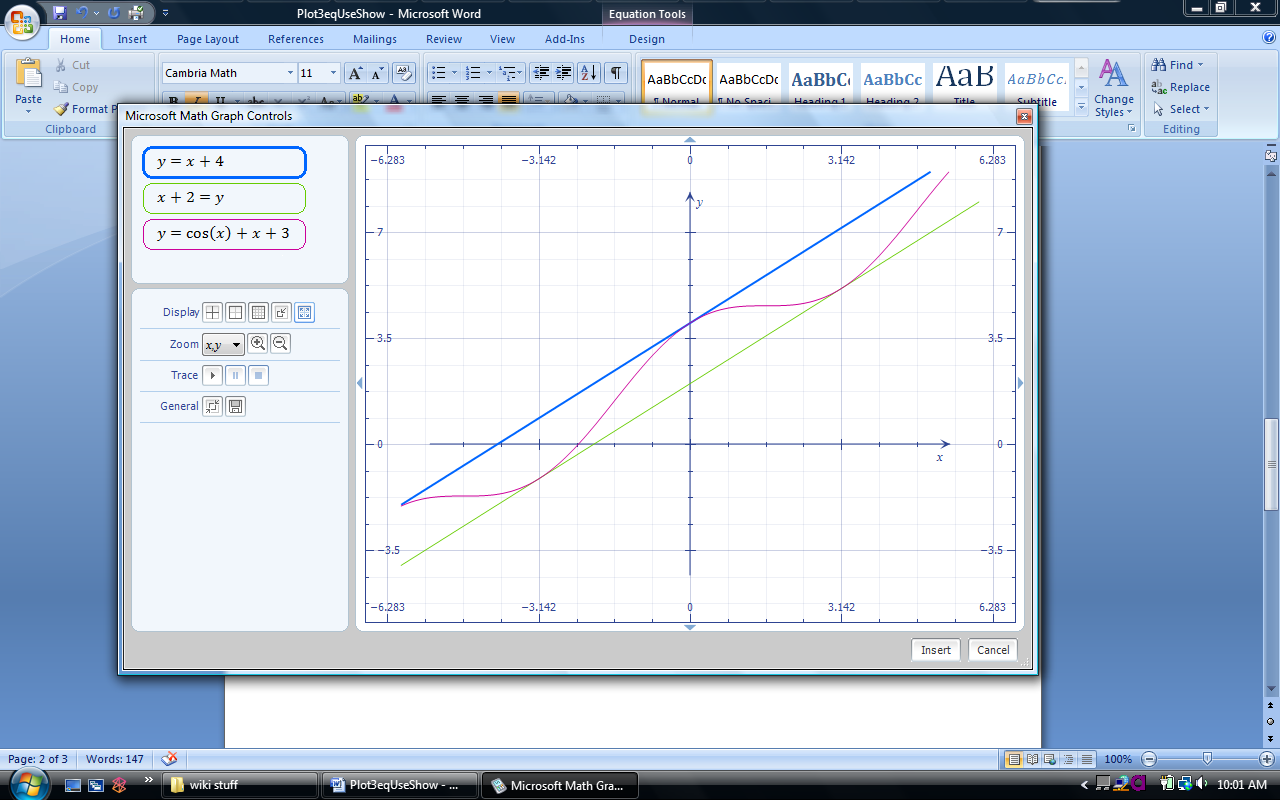 